		     Material Handler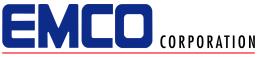 An Emco Material Handler is expected to:Provide a professional atmosphere for our customersUphold our Core Values and Ethics with every interactionWork safely and effectively as a TeammateKnow how to safely operate a forklift and other material handling equipment Be courteous, friendly and build relationships with customers and vendorsJob SummaryMaterial Handlers are responsible for counting, verifying, receiving and putting away incoming vendor material and customer returns; for picking, packing and shipping customer orders.  Attention to detail ensures the highest level of customer satisfaction.Job DutiesFollow all Health and Safety rules and legislation while performing  job functionsLoad and unload trucks, operate forklift and other material handling equipmentReceiving duties;Upon unloading vendor shipments or customer returns, obtain the packing slip and verify material received. Note any discrepancies or damaged materialPrint and verify the computer receiving documents and enter material received into the computer systemIdentify special order material and damaged material and store in proper locationNote all shipping discrepancies on freight carrier’s Bill of Lading, initiate freight claims and forward paperwork to appropriate teammatePicking, packing and shipping dutiesPick material for customer orders, counting and comparing items to the shipping documentationAssemble material and pack appropriately for pick up or shipment to customerComplete documentation for any shipments being delivered via third party carrier or requiring Transportation of Dangerous Goods documentationInform the supervisor of any inventory discrepancies, damaged/defective/ nonsalable material that would impact customer service levelsMaintain warehouse cleanliness and safety.  Remove empty cartons, metal banding, pallets and other debris.  Inform Profit Centre Manager of any safety issues.Assist teammates in servicing customers at the counter.Perform any other reasonable duties as requested by immediate supervisor or Profit Centre ManagerKnowledge, Skills and AbilitiesOutstanding customer service and verbal communication skillsAble to develop comprehensive product knowledgeAble to learn to safely operate a forklift and any other material handling equipmentPossess a high level of attention to detailAble to learn and operate the applicable software system (Trend, Eclipse) used to process ordersWilling to invest a minimum of 40 hours in training annuallyIntermediate math skills – add, subtract, multiply, divide, using whole numbers, fractions and decimalsRead, write, speak and understand either English or FrenchEducation and ExperienceUniversity degree, preferred1+ years of warehouse experienceKnowledge of product sold at the Profit Centre preferredPhysical DemandsLifting			Frequently, up to 80 lbsCarrying		Frequently, up to 80 lbsPushing/Pulling	Frequently, up to 200 lbsThe following movements and senses are required in the job:Hand and finger dexterity, kneeling, crouching, standing, reaching, talking, hearing, vision and depth perception.Environmental ConditionsThe teammate is exposed to the following conditions in the job:Outdoor weather with no climate control, w arehouses with limited climate control, potentially hazardous equipment (forklifts, ladders, metal strapping, hand tools, reach trucks). The Profit Centre may stock, sell and use hazardous material such as PVC cement, propane gas, solvents, etc.  You will be required to handle these materials.